Mehrstufige Zufallsversuche II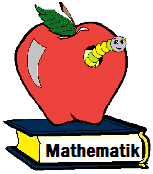 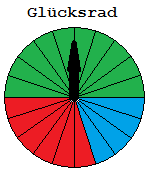 Auf der Schultombola hat die Klasse 7b ein Glücksrad gebastelt. 
a) Zeichne zuerst ein Baumdiagramm für    zweimaliges Drehen.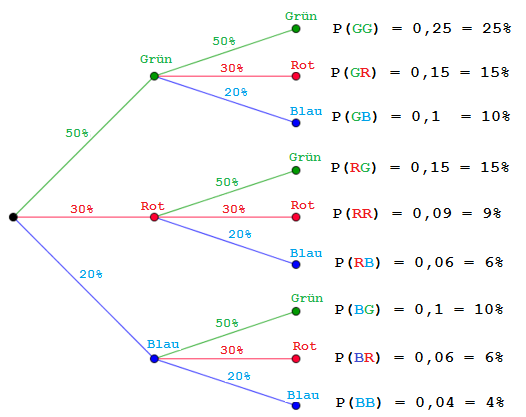 Bestimme die Wahrscheinlichkeiten für folgende Gewinne:b) Hauptpreise: Zweimal nacheinander blau drehen.   P(BB) = 0,2 · 0,2 = 0,04 = 4%c) Sonderpreise: Zweimal nacheinander grün drehen.P(GG) = 0,5 · 0,5 = 0,25 = 25%d) Trostpreis: Zweimal nacheinander rot drehen.P(RR) = 0,3 · 0,35 = 0,09 = 9%e) Nieten sind die unterschiedlich gedrehten Farben.P(unterschiedliche Farben) = 100% - 4% - 25% - 9% = 62%f) Es werden 300 Schüler/innen erwartet. Pro zweimal Drehen    werden 0,50€ eingenommen. Es werden 3 Hauptpreise,    1 Sonderpreis und 2 Trostpreise gekauft.   Wie viel Geld entfällt auf die einzelnen Posten?EinnahmenHauptpreisSonderpreisTrostpreisNietenRest150 €18 €37,5027 €0 €67,50€